                             Dijaški dom Poljane, Ljubljana, Slovenija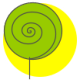 VODNIK ZA DIJAKE IN STARŠE              šolsko leto 2020/2021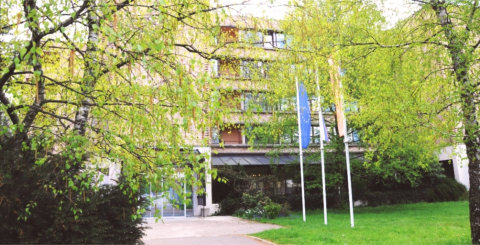 Dragi dijaki, drage dijakinje, spoštovani starši!Veseli smo, da ste za bivanje v času izobraževanja izbrali Dijaški dom Poljane. Smo Dom, v osrčju Ljubljane, ki se je iz prvotnega Doma šole za medicinske sestre preusmeril v odprti dom za dekleta in fante iz različnih izobraževalnih programov. V dom sprejemamo tudi dijake tujce in kot Hostel Poljane v naprej najavljene skupine turistov.Pred vami je Vodnik, kjer so zbrana pravila, navodila in drugi pomembni podatki, ki vam bodo v pomoč pri iskanju informacij o bivanju in življenju v domu. Vzgojiteljice, ki ste jim zaupali v varstvo vašega otroka, so po izobrazbi profesorice različnih strokovnih področij, tako, da bi vašega otroka lahko poučevale tudi v šoli. A izbrale so si nekoliko drugačno pot, mogoče še bolj zahtevno, še bolj pogumno, če jo le ozavestijo tako, kot jo je znani slovenski igralec v izjavi, s katero tudi zaključujem svoj dopis.
Prisrčno vas pozdravljam in želim, da s skupnimi močmi prispevamo k dobremu počutju vašega otroka v dijaškem domu ter ga tudi tako pripravimo na odgovorno in srečno pot odraslega človeka. Branka Langerholc, mag.
ravnateljica»Vzgojiteljski poklic je tako odgovoren, da bi vzgojitelj moral biti neke vrste svetnik. Ne lažnivi, hinavski, potvorjeni svetnik, ampak človek poštenjak, ki zna razumeti mlado srce, z njim čutiti in se mu žrtvovati, ki bi znal pomagati rasti in razvijati se mlademu človeku, ne pa da mu zatolče njegova prirodna nagnjenja, njegove prirodne darove. Zdravnik z malomarnostjo lahko pohabi njegovo telo, vzgojitelj njegovo dušo. Vzgoja je moč, tovarištvo. Zato mora biti vzgojitelj zdrav človek. Nesebičen pomočnik mlademu človeku, ko leze iz bube, ko oblikuje svojo osebnost. Vzgojitelj mora biti popolna osebnost v smislu razumevanja, čistosti v odnosu do mladega človeka. Kakor kak svečenik, ki se popolnoma preda svojemu življenjskemu smotru. Bolj odgovornega dela skoraj ni«.          Polde Bibič, slovenski igralecOSNOVNE INFORMACIJE O DIJAŠKEM DOMU POLJANEDijaški dom Poljane
Potočnikova ulica 3
1000 LjubljanaE-pošta: dd-poljane@guest.arnes.si
Spletna stran: https://www.dijaskidom-poljane.si/TRR: SI 56 01100-6030630683 QR Dijaški dom Poljane  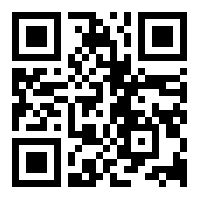 Uradne ure, telefoni in e-pošte VIZIJA DIJAŠKEGA DOMA POLJANE"V Dijaškem domu Poljane vzgajamo za sedanjost in prihodnost. Spoštujemo različnost in edinstvenost, razvijamo odgovornost in samostojnost. Skrbimo za kakovostne odnose in dobro počutje. Gradimo skupnost zadovoljnih, ustvarjalnih in aktivnih mladih ljudi."DIJAŠKI DOM POLJANE IN SREDNJE ŠOLEDijaški dom Poljane sprejme do 240 dijakov. Stoji v mirnem delu mesta na Poljanah, na Potočnikovi ulici 3, kratki enosmerni ulici, ki povezuje Poljanski nasip s Poljansko cesto. V bližini doma je Ljubljanski grad, hrib Golovec in športni park Kodeljevo. Nekoč so v domu bivale zgolj bodoče medicinske sestre. Neposredna bližina Srednje zdravstvene šole je pripomogla k ohranjanju tradicije, vendar je že vrsto let v domu nastanjenih tudi mnogo dijakov, ki obiskujejo naslednje srednje šole:Srednja šola za farmacijo, kozmetiko in zdravstvo,  Konservatorij za glasbo in balet,Biotehniški izobraževalni center,Srednja šola za oblikovanje in fotografijo,  Srednja frizerska šola Ljubljana,Srednja medijska in grafična šola,Srednja ekonomska šola Ljubljana Roška,Gimnazija Poljane,  Gimnazija Moste,  Gimnazija Ledina,  Gimnazija Jožeta Plečnika Ljubljana,Srednja šola za gostinstvo in turizem,  Srednja upravno-administrativna šola, Šolski center Ljubljana,Elektrotehniško-računalniška strokovna šola in gimnazija Ljubljana,Ekonomska šola Ljubljanain druge …Dijaki iz nekoliko bolj oddaljenih šol se lahko v šolo odpravite peš, s kolesom (ki ga lahko shranite v kolesarnici dijaškega doma) ali z mestnim avtobusom številka 5, 11 ali 13. Dijaški dom Poljane deluje pod okriljem Ministrstva za izobraževanje, znanost in šport, ki sofinancira dejavnost doma, hkrati pa tudi nadzira izvajanje dogovorjenega vzgojnega programa in delovanje doma. Pomembni organi doma so: svet doma, ravnatelj, vzgojiteljski zbor, domska dijaška skupnost in svet staršev. Svet doma, ki je sestavljen iz predstavnikov ustanovitelja (3), predstavnikov delavcev (5), predstavnikov staršev (3) in predstavnikov dijakov (2), sprejema pomembne odločitve kot so letni delovni načrt, poslovne usmeritve za nadstandardne storitve, potrdi s strani Ministrstva za izobraževanje, znanost in šport oblikovano višino oskrbnine... itd. Svet doma se običajno sestane septembra, februarja in po potrebi maja. PREHRANAV jedilnici začnete dan s pestrim zajtrkom. Lahko izbirate med različnimi vrstami kruha, kosmičev, namazov in toplih napitkov. Za kosilo in večerjo imate na voljo običajni mesni in/ali enakovredni vegetarijanski obrok. Solato si postrežete iz solatnega bara. Sok, čaj in voda so na voljo pri vseh obrokih. Izberete lahko tudi lahko večerjo, ki je večinoma sestavljena iz različnih vrst jogurta, sadja in polnozrnatega kruha. Jedilnica je tudi prostor, kjer organiziramo kulturne in zabavne prireditve.BIVALNI PROSTORIVsa štiri nadstropja so namenjena bivanju dijakov. V vsakem nadstropju je pet zaključenih enot s štirimi sobami, sanitarnim blokom, balkonom, čajno kuhinjo in omaricami za čevlje. Po dve enoti imata isto vzgojiteljico ali vzgojitelja in sestavljata posamezno vzgojno skupino. Vzgojna skupina vključuje od 28 do 30 dijakov. Učenju in delu za šolo so namenjene štiri manjše učilnice in ena večja. Dijaki se lahko učite tudi v sobah. Najbolje je izbrati stalno učno mesto. Ob večerih lahko gledate televizijo v mladinski sobi ali preživite čas v »dnevni sobi« v pritličju, kjer se med seboj spoznavate in se družite z novimi s prijatelji, se igrate družabne igre, berete ali se samo sproščate. Če potrebujete strokovno literaturo za seminarsko nalogo, jo lahko najdete v knjižnici v 3. nadstropju, kjer imate tudi možnost uporabe domskih računalnikov. Če imate svoj prenosni računalnik, ga v dogovoru s starši in vzgojiteljem lahko uporabljate kjerkoli v domu, saj je povsod na voljo brezžični optični wi-fi dostop do interneta. HIGIENA IN UREJENOST DOMAV domu poleg bivanja in obrokov poskrbimo tudi za čiščenje skupnih prostorov in pranje posteljnega perila. Odgovornost za čisto in urejeno sobo prevzemate dijaki sami. Prav tako pričakujemo, da boste pospravili za seboj kopalnico. O tem se boste dogovorili s svojo vzgojiteljico ali vzgojiteljem.ZDRAVNIŠKA POMOČKo nujno potrebujete zdravnika, se lahko napotite v Zdravstveni dom na Metelkovi ulici 9, v Ljubljani (tel. 01 472 37 00). S seboj imejte vedno zdravstveno izkaznico. DELO PEDAGOŠKIH DELAVCEVVzgojitelji delajo v času, ko je v domu prisotnih največ dijakov. Tako je večina vzgojiteljev razporejena v popoldanskem in večernem času. V primeru odsotnosti matičnega vzgojitelja se obrnete na vzgojitelja v vašem nadstropju oziroma na vzgojitelja, ki ga nadomešča.Ker vzgojitelji opravljajo tudi medskupinsko vzgojno delo (v jutranjem, opoldanskem in večernem času), jih lahko najdete tudi v kakem drugem nadstropju ali v zbornici.  SODELOVANJE STARŠEV IN VZGOJITELJEVStarši novincev se z matičnim vzgojiteljem vaše hčerke ali sina prvič srečate ob sprejemu v dijaški dom. Na ta dan je za vas načrtovan tudi prvi roditeljski sestanek. Za starše vseh dijakov tekom šolskega leta organiziramo še dva roditeljska sestanka (predvidoma v decembru in maju). Starši lahko vzgojitelje pokličete v delovnem času oz. med govorilnimi urami na telefonsko številko zbornice, vzgojiteljske sobe ali recepcije, ali pa z nami kontaktirate po e-pošti. Veseli bomo tudi vašega obiska z vnaprejšnjim dogovorom. SODELOVANJE STARŠEV IN DIJAKOV Z RAVNATELJICOO zadovoljstvu, nejasnostih ali morebitnih težavah se lahko starši in dijaki pogovorite tudi z ravnateljico, osebno ali po telefonu. Čeprav svetujemo stopenjsko reševanje problemov (vzgojitelj, svetovalna delavka, ravnateljica), bo vaš obisk ali klic sprejela kot zaupanje, ne glede na vsebino. Vsak mesec ste starši pisno obveščeni o vseh pomembnih informacijah in dogajanjih v domu. Dobrodošli tudi na naši spletni strani: www.dijaskidom-poljane.si.SKRB ZA VARNOST DIJAKOVV skladu z zakonom varujemo osebne podatke dijakov in njihovih staršev. 
V domu imamo zaposlena dva receptorja, ki skrbita za varnost dijakov podnevi in varnostnika, ki za varnost skrbita v nočnem času. Za lastno varnost lahko poskrbite največ dijaki sami z odgovornim vedenjem do sebe, sostanovalcev, zaposlenih in domskega inventarja.VPLIV STARŠEV NA ŽIVLJENJE V DOMUNa prvem srečanju staršev vzgojne skupine se lahko starši odločite za prevzem vloge zastopnika vzgojne skupine, člana sveta staršev. Svet staršev daje pobude, predloge in mnenja ter pomembno vpliva na izboljšanje bivanja in vzgojnega dela v domu. Sestane se najmanj dvakrat letno, septembra in februarja. Starši lahko sodelujete tudi v upravnem odboru domskega sklada, ki je namenjen zbiranju sredstev za sofinanciranje nadstandardne domske ponudbe za dijake.OSTALI ZAPOSLENI (nepedagoški delavci) V DIJAŠKEM DOMUPoleg vzgojiteljev, svetovalne delavke in ravnatelja skrbi za udobje dijakov še precej drugih delavcev. Najpogosteje se dijaki srečate s kuharji, hišniki, čistilkami ter z receptorji in nočnima varnostnikoma. Perico imate priložnost spoznati ob menjavi posteljnega perila. V pritličju doma je poleg zbornice tudi pisarna svetovalne delavke, ravnateljice, tajnice, računovodkinje in knjigovodkinje ter organizatorja domske prehrane.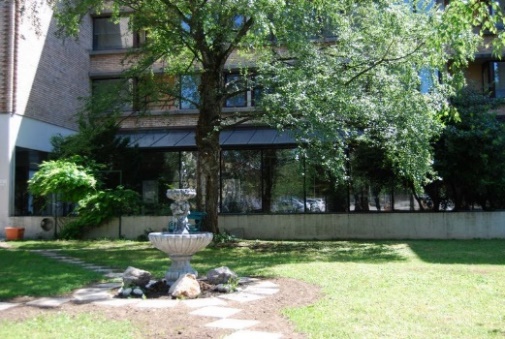 VREDNOTE, KI JIH SPOŠTUJEMO V DIJAŠKEM DOMUV medsebojnem sodelovanju posvečamo posebno pozornost vrednotam, ki pomembno prispevajo h kakovosti življenja in dela v domu:samospoštovanje in spoštovanje drugih,  medsebojno zaupanje,pravično in pošteno ravnanje,odgovornost do sebe, drugih in okolja,iskreni medsebojni odnosi,dobro počutje vseh, medsebojna socialna in čustvena opora, pozitivno razmišljanje, zdrav način življenja, sprejemanje različnosti, aktivnosti za dvig kakovosti življenja in dela v domu.KOMUNIKACIJA MED DIJAKI IN VZGOJITELJIVzgojitelj se z dijaki svoje vzgojne skupine sreča vsaj enkrat dnevno. Z vami se pogovori o počutju, o ocenah v šoli, problemih, morebitnih težavah s sostanovalci ali drugimi dijaki ter o vsem, kar se nanaša na življenje in delo v domu. Lahko se obrnete nanj tudi takrat, ko ste v stiski ali potrebujete nasvet oz. pomoč odrasle osebe. V primeru zadržanosti dijaka izven njegovega urnika, se ob prihodu v dom dijak javi svojemu vzgojitelju. Najmanj enkrat mesečno se z vzgojiteljem sestanete tudi na skupnem srečanju dijakov vzgojne skupine. PO ČEM SE NAŠ DOM RAZLIKUJE OD DRUGIH?Pri vzgojnem ravnanju dajemo prednost predvsem pogovoru z dijakom, ozaveščanju o njegovem ravnanju ter o tem, kaj lahko naredi drugače ali izboljša. Zato se v našem dijaškem domu poslužujemo predvsem alternativnih vzgojnih ravnanj in se, če je le mogoče, izognemo administrativnim vzgojnim ukrepom.Vzgojitelji vam želimo pomagati na poti osebnostne rasti, učenja odgovornega vedenja ter z vami ustvariti iskrene in pristne medsebojne odnose. V šolskem letu 2000/2001 smo vpeljali novost, ki se imenuje “status odgovornega dijaka”, ki omogoči dijakom 4. letnika izhod do 24. ure. Status lahko pridobite, če spoštujete pravila bivanja, imate pozitiven učni uspeh, aktivno sodelujete v dejavnostih doma ter izkazujete osebnostno zrelost za pridobitev statusa odgovornega dijaka. O možnosti pridobitve statusa se pogovorite z vzgojiteljem, s predlogom pa se morajo strinjati tudi starši in vzgojiteljski zbor.Po opisu matere dijakinje, ki je bivala v dijaškem domu Poljane, delamo z razumom in s srcem, kar je tudi vodilo našega dela v naslednjem šolskem letu.INTERESNE DEJAVNOSTI, DELAVNICE IN PRIREDITVEV dijaškem domu potekajo različne interesne dejavnosti: likovna delavnica in dekoracije doma, dejavnost druženje, delavnice predavanja, tečaj angleščine za 1. letnik, pomoč pri angleškem in francoskem jeziku, tečaj slovenščine za tujce, inštrukcije matematike, organizirani obiski gledališkega abonmaja, različne športne dejavnosti (odbojka, nogomet, namizni tenis, kros, vodena vadba – gibanje za zdravje ter streljanje z zračno puško …), tečaj CPP in PP.Za vas organiziramo tudi predavanja in delavnice na različne teme, filmske večere, obiske kulturnih prireditev, dejavnosti v okviru projektov Zdrav dom in Šola ambasadorka Evropskega parlamenta.Urnik interesnih dejavnosti je septembra objavljen na oglasni deski avle v pritličju.  
V rekreativnem prostoru doma imate dijaki možnost trenirati sami na fitnes in trx napravah ter na vreči za boks, igrati namizni tenis ali se udeležiti aerobike. Lahko sodelujete tudi na meddomskem krosu. V telovadnici Srednje zdravstvene šole Ljubljana (SZŠ) poteka za naše dijake enkrat tedensko organizirana vadba odbojke in takrat so na voljo tudi fitnes naprave. Na igrišču SZŠ imate možnost igrati nogomet ali košarko.Skozi šolsko leto organiziramo več prireditev: sprejem dijakov novincev v domsko skupnost, družabno prireditev “skupina se predstavi”, božično-novoletno zabavno glasbeno prireditev z novoletnim bazarjem, prireditev ob kulturnem prazniku, meddomski pomladni ples na Poljanah, zaključni večer maturantov ter skupni piknik ob zaključku šolskega leta. Na prireditvah lahko dijaki sodelujete kot organizatorji, nastopajoči ali kot gledalci. Predlagate lahko tudi “svojo” prireditev, koncert, delavnico ali interesno dejavnost.S sodelovanjem na interesnih dejavnostih, delavnicah, prireditvah in v domski skupnosti imate možnost pridobiti ure za izbirne vsebine v šoli. PRAVILA BIVANJA V DIJAŠKEM DOMU POLJANE
(Dijaki boste s pravili bivanja in hišnim redom podrobno seznanjeni)Sprejem in izpisDijaki se vpisujejo v dijaški dom za čas šolanja na podlagi javnega razpisa, ki ga objavi Ministrstvo za izobraževanje, znanost in šport. Za vpis v Dijaški dom Poljane morajo v predpisanem roku izpolniti in oddati prijavnico za sprejem v dijaški dom (obr. PSDD-MIZKS-1/07), imeti status dijaka, sprejeti pravila bivanja in se z njimi strinjati ter redno plačevati oskrbnino. Dijaki tujci morajo imeti urejen status bivanja v Republiki Sloveniji.Merila za sprejem v dom so: oddaljenost stalnega bivališča od kraja šolanja, oddaljenost dijaškega doma od šole ter spoštovanje pravil bivanja v preteklih letih.Postopek vpisa in izbirni postopek vodita ravnateljica in svetovalna delavka v sodelovanju s pedagoškimi delavci dijaškega doma.Dijaki lahko iz dijaškega doma izstopijo med šolskim letom na osnovi pisne izjave staršev in podpisane izpisnice, ki jo predložijo en mesec pred izstopom. Če dijaki iz doma izstopijo brez pravočasnega zahtevka, plačajo starši stroške režije za tekoči mesec izstopa.Temeljna pravilaTemeljna pravila veljajo za vse dijake in delavce doma. Zagotavljajo varnost vsakega posameznika in spoštovanje temeljnih človekovih pravic.Dijaki redno obiskujete šolo, izpolnjujejo šolske obveznosti in sodelujejo v vzgojno izobraževalnem delu doma. Z odgovornim ravnanjem skrbimo za naše zdravje in zdravje drugih.Vsi varujemo domsko premoženje.Vsi skrbimo za urejenost doma in čistočo okolice.Za seboj pospravimo in počistimo.V medsebojnih odnosih spoštujemo temeljne človekove pravice, priznavamo različnost in smo strpni do drugačnih.Do sostanovalcev, delavcev doma in obiskovalcev se vedemo spoštljivo in prijazno.Dijaki ste razporejeni v vzgojno skupino, ki jo vodi matični vzgojitelj.Dijaki enakovredno upoštevate navodila tudi drugih vzgojiteljev.Dijaki se ob prihodih v dom ter pred posameznimi obroki registrirate z elektronskim čipom.Kajenje v domu in pred vhodom v dom je prepovedano. Dijaki spoštujete pogodbo o bivanju v dijaškem domu in individualno tudi Aneks k pogodbi.
Hišni red
(Izvleček iz domskih pravil Dijaškega doma Poljane)Dijaški dom odpiramo v nedeljo ob 17. uri in zapiramo v petek, ob 18. uri zvečer. 
Varovan je 24 ur dnevno.Čez dan za red in mir v domu skrbijo vzgojitelji, prihode stanovalcev in obiskovalcev ter dogajanje pred domom in v avli nadzoruje dežurni dijak, dežurni vzgojitelj in receptor. V nočnem času skrbita za varnost dijakov ter za red in mir v dijaškem domu nočna varnostnika.Dijaki svoj prihod evidentirate z identifikacijskim elektronskim čipom na recepciji dijaškega doma:vsak večer po 21. uri, v nedeljo ob prihodu v dijaški dom,čez teden ob prvem prihodu od doma. Urnik življenja in dela v dijaškem domudo 7. ure vstajanje,od 6.  do 8. ure zajtrk, odhod v šolo,do 8.30 osebna higiena, urejanje sob in enot,od 8.30 do 11.30 obvezne učne ure,od 11.30 do 15.30 kosilo, odhod v šolo,od 15.30 do 18.30 obvezne učne ure,od 18.30 do 20.00 večerja,do 21. ure interesne in družabne dejavnosti.Obroki v domski jedilniciOd ponedeljka do petka: zajtrk od 6. do 8. ure, kosilo od 11.30. do 15.30,večerja od 18.30. do 20.00 (v petek praviloma ni večerje).Dijaki, ki zaradi različnih dogovorjenih obveznosti ne pridejo pravočasno na večerjo, prevzamejo pri zajtrku ali kosilu, suhi obrok (lunch paket), na katerega se naročijo en dan prej.Dijaki, ki v tem času ne morejo priti na zajtrk, kosilo ali večerjo in želijo suhi obrok (zaradi spremembe urnika pouka, obvezne prakse, ekskurzije ipd.), o tem pravočasno, vsaj en dan prej, do 9. ure, obvestijo vzgojitelja. Mesečna oskrbnina se zmanjša za stroške nabavne vrednosti živil za predvidene obroke prehrane za vse dni odsotnosti, če dijak ali starši napovedo odsotnost en delovni dan prej, do 9. ure zjutraj, v knjigovodstvo dijaškega doma na telefonsko številko 01 300 31 39 ali na e-mail: dajana.pungercar@guest.arnes.si.Učne ure in čas učenjaUčne ure so obvezne za vse dijake in potekajo: dopoldne od 8. 30. do 11.30, popoldne od 15. 30. do 18.30. V tem času je v domu zagotovljen mir. Zaradi različnih šolskih urnikov dijaki v dogovoru z vzgojiteljem izbirajo stalno učno mesto in prilagajajo čas učnih ur.Po 22. uri se dijaki lahko tiho učite v učilnicah, v sobah pa le v soglasju z dežurnim vzgojiteljem in sostanovalci. Vzgojitelji vodijo evidenco prisotnosti dijakov na učnih urah, nudijo pomoč pri učenju, pri organizaciji učenja in učne pomoči.Prostočasne interesne dejavnostiMed 17.30 in 21. 00 so organizirane različne dejavnosti za aktivno preživljanje prostega časa: sestanki vzgojnih skupin, enot, odborov, interesne dejavnosti, aktivnosti v zvezi s projekti, prireditvami in delavnicami, ki potekajo v skladu z letnim delovnim načrtom dijaškega doma, z letnim načrtom in programom dela vzgojnih skupin ter s programom posameznih interesnih dejavnosti. Interesne dejavnosti po dogovoru lahko potekajo tudi v času učnih ur.
IzhodiProst večerni izhod imajo vsi dijaki od 18.30. do 21. 00.Podaljšan izhod do 22.45 dobijo enkrat tedensko dijaki višjih letnikov po predhodnem dogovoru z matičnim vzgojiteljem oziroma vzgojiteljem, ki ga nadomešča.Za izhode po 22.45., za katere lahko dvakrat letno zaprosijo dijaki višjih letnikov, je potrebno vsaj en dan prej vložiti izključno pisno vlogo staršev in pridobiti dovoljenje matičnega vzgojitelja.Ob petkih (za dijake s statusom tujca) in nedeljah je možen izhod le do 21. ure z dovoljenjem dežurnega vzgojitelja. Po 21. uri dijaki registrirate prihod v dijaški dom z identifikacijskim čipom. Večerni čas in preverjanje prisotnosti v domu

Med 21. in 22. uro dežurni vzgojitelji opravijo večerni pregled prisotnosti dijakov, zato morate biti dijaki od 21. ure dalje v sobah, enotah, oziroma na učnem mestu v nadstropju, kjer ste nastanjeni.Nočni čas

V nočnem času med 22. in 6.30. uro zjutraj je v dijaškem domu mir in tišina.Prinašanje in uživanje nedovoljenih substancKajenje, prinašanje in uživanje alkohola ter drugih škodljivih substanc v dijaškem domu in njegovi okolici je prepovedano.Sobna pravilaVsi stanovalci sobe imajo enake pravice in dolžnosti. Za urejenost, higieno in prijetno bivanje v sobi poskrbite dijaki sami. Higieno in urejenost sobe ter enote dnevno spremljajo vzgojitelji.
Obveznost čiščenja in pospravljanja je enakovredno razdeljena na vse stanovalce sobe v skladu z razporedom ali dogovorom. V sobi ste dijaki v copatih, ostala obutev je shranjena v garderobni omari za čevlje v enoti. Dijaki okna v sobah zaradi varnosti odpirate le na nagib. Stanovalci ste dolžni skrbno ravnati z domskim inventarjem v sobi. V primeru namerno povzročene škode so/ste povzročitelji škode dolžni poravnati stroške popravila oziroma prenove. Računalnik, mobilni telefon ter zvočne in druge predvajalne naprave dijaki uporabljate do 22. ure (zvok je naravnan na sobno jakost), oziroma po dogovoru z dežurnim vzgojiteljem. Dijaki, ki uporabljate lastne prenosne računalnike predhodno skupaj s starši izpolnite aneks o uporabi prenosnega računalnika.Uporaba grelnih naprav, kuhalnikov, sveč in drugih nevarnih aparatov, ni dovoljena.

Dežurstvo dijakovDežurstvo dijakov zajema obveznosti v sobi, vzgojni skupini in na nivoju doma. Naloge, ki jih opravljajo dežurni dijaki:v sobi: postiljanje postelje, dnevno čiščenje in urejanje sobe, odnašanje smeti in dosledno ločevanje odpadkov, prijavljanje morebitnih poškodb in okvar, zapiranje oken v času daljše odsotnosti;v enoti: dijaki skrbite za redno čiščenje čajne kuhinje;na nivoju doma: dežurstvo v recepciji in pritličju dijaškega doma, čiščenje okolice, sodelovanje pri pripravi prostorov za domske prireditve in aktivnosti.Obiski v dijaškem domu
Dijaki sprejemate obiskovalce v pritličju dijaškega doma, izjemoma v dogovoru z vzgojiteljem tudi v drugih prostorih. Obiskovalci, ki pridejo v dijaški dom, pri receptorju ali dežurnemu dijaku izpolnijo obrazec 'Evidenca zunanjih obiskovalcev', ki ga podpiše tudi matični oziroma dežurni vzgojitelj. Zunanji obiskovalci dijakov v jedilnici in po dijaških sobah praviloma niso dovoljeni.
IZ PRAVILNIKA O BIVANJU V DIJAŠKIH DOMOVIH
(Na podlagi drugega odstavka 29. člena in desetega odstavka 42. člena Zakona o gimnazijah (Uradni list RS, št. 12/96 in 59/01) in drugega odstavka 59. člena in enajstega odstavka 86. člena Zakona o poklicnem in strokovnem izobraževanju (Uradni list RS, št. 79/06) ter za izvrševanje drugega odstavka 41. člena Zakona o višjem strokovnem izobraževanju (Uradni list RS, št. 86/04) minister za šolstvo in šport izdaja Pravilnik o bivanju v dijaških domovih).
Dolžnosti dijakov (30. člen) v času bivanja v dijaškem domu so:-        da upoštevajo določila tega pravilnika in domska pravila, -        da redno in pravočasno obiskujejo učne ure in druge oblike organiziranega dela v skladu z            
      domskimi pravili, -        da redno in pravočasno opravljajo svoje obveznosti, določene z domskimi pravili, -        da dijakov in delavcev dijaškega doma ne ovirajo in ne motijo pri delu, -        da ravnajo v skladu z navodili in odločitvami vzgojiteljev in drugih pristojnih organov 
      dijaškega doma, -        da skrbijo za lastno zdravje in varnost in ne ogrožajo zdravja in varnosti ter telesne in 
      duševne integritete drugih, -        da upoštevajo navodila in pravila za zagotavljanje požarne varnosti in zdravja pri 
      dejavnostih, pri katerih sodelujejo, -        da pri svojem ravnanju upoštevajo predpise, medsebojne pravice in obveznosti ter 
      spoštujejo splošna pravila vedenja in civilizacijske vrednote, -        da se spoštljivo vedejo do dijakov, vzgojiteljev in drugih oseb, -        da skrbijo za urejenost in snažnost sobe, dijaškega doma in domskega okolja ter -        da sooblikujejo ugled dijaškega doma in okolja, v katerem bivajo.Prepovedi (31. člen)V domu je prepovedano: -        nasilno (verbalno, psihično, fizično ali spolno) vedenje, -        izvajanje nasilnih načinov uvajanja novincev v dijaški dom, -        prinašanje, posedovanje, ponujanje, prodajanje, omogočanje, uživanje alkohola ali drugih 
      drog, -        kajenje, -        prihajanje in prisotnost pod vplivom alkohola ali drugih drog, -        prinašanje, posedovanje in uporaba predmetov in sredstev, ki lahko ogrožajo varnost in 
      zdravje ljudi in premoženja, -        ogrožanje varnosti in zdravja drugih in svojega, -        ogrožanje življenja živali in rastlin, -        onesnaževanje oziroma uničevanje žive in nežive narave in -        kakršnakoli druga dejanja oziroma opustitve, ki povzročajo škodo dijaku ali drugim 
      oziroma ogrožajo ljudi, naravo, okolje, stvari in premoženje.Postopki vzgojnega ukrepanja - kršitve (33. – 35. člen)Dijaku se lahko izreče opomin ali ukor zaradi naslednjih kršitev:neprimeren odnos do dijakov, delavcev doma in drugih,neprimeren odnos do domskega in drugega premoženja,neupoštevanje predpisov in domskih pravil.Vzgojni ukrepi so: opomin, ukor in izključitev iz doma. V Dijaškem domu Poljane naštetih administrativnih ukrepov praviloma ne uporabljamo. V primeru kršitev se z dijaki pogovorimo ter izberemo enega od alternativnih vzgojnih ukrepov in sicer: pobotanje oziroma poravnava konflikta, poprava škodljivih posledic ravnanja dijaka, izvršitev drugega neobveznega dela oziroma naloge.ŠOLSKE POČITNICE IN DRŽAVNI PRAZNIKI, KO JE DIJAŠKI DOM POLJANE ZAPRT
 Dijaški dom Poljane, junij 2020Recepcija: 00 386 (0)1 300 31 37 (dosegljivost 24 ur na dan, razen med počitnicami in prazniki)Tajništvo zavoda, pritličje: Suzana Česnik 
                                   Uradne ure: od 10. 30 do 14.00
                                   Tel.: 00 386 (0)1 300 31 32;  fax: 00 386 (0)1 232 74 73 
                                   E-pošta: dd-poljane@guest.arnes.si  Ravnateljica, pritličje: Branka Langerholc, mag. manag. izobr. 
                                   Uradne ure: po predhodnem dogovoru
                                   Tel.: (01) 300 31 33
                                   E-pošta: branka.langerholc@guest.arnes.siSvetovalna služba, pritličje: Sonja Beznik,  dipl. soc. del., spec. zakonske in družinske terapije  
                                   Uradne ure: po predhodnem dogovoru
                                   Tel.: (01) 300 31 34
                                   E-pošta: sonja.beznik@guest.arnes.siRačunovodstvo in knjigovodstvo, pritličje: Tina Vasić in Dajana Pungerčar 
                                   Uradne ure: po predhodnem dogovoru
                                   Tel.: (01) 300 31 39
                                   E-pošta: tina.vasic@guest.arnes.si      dajana.pungercar@guest.arnes.si                                                          Organizator domske prehrane, pritličje: Janez Potokar 
                                   Uradne ure: po predhodnem dogovoru
                                   Tel.: (01) 300 31 31
                                   E-pošta: janez.potokar@guest.arnes.si Zbornica, pritličje: (01) 300 31 35                                            Vzgojiteljska soba 1, 1. nadstropje: 
                         Anja Širca, univ. prof. šp. vzg., mentorica 
                         Irena Šuc Hribar,  univ. prof. defektologije, MVO, dom. ped., svetnica
Govorilne ure: objavljene septembra na spletni strani dijaškega doma
Tel: (01) 300 31 40
E-pošta:  anja.sirca@guest.arnes.si        irena.suc-hribar@guest.arnes.si                                            Vzgojiteljska soba 2, 2. nadstropje:
                        Nataša Fifolt, univ. dipl. pedagoginja in prof. sociologije, svetnica
                        Maja Oblak, prof. likovne umetnosti, svetovalka
Govorilne ure:  objavljene septembra na spletni strani dijaškega doma 
Tel: (01) 300 31 41 
E-pošta:   natasa.fifolt@guest.arnes.si                 maja.oblak1@gmail.com                                            Vzgojiteljska soba 3, 3. nadstropje:
                         Rozalija Jezernik, univ. prof. pedagogike, svetnica
                         Nataša Tavželj, univ. dipl. socialna  delavka, svetnica
Govorilne ure:  objavljene septembra na spletni strani dijaškega doma 
Tel: (01) 300 31 42 
E-pošta: rozalija.jezernik@guest.arnes.si             natasa.tavzelj@guest.arnes.si                                                          Vzgojiteljska soba 4, 4. nadstropje:
                          Ajda Orlov, univ. prof. angleškega in francoskega jezika, svetovalka
Govorilne ure:  objavljene septembra na spletni strani dijaškega doma 
Tel: (01) 300 31 43 
E-pošta:  ajda.orlov@guest.arnes.siOstali zaposleni: kuharji, kuharice, slaščičar, kuhinjske pomočnice; hišnik, varnostnik, vratar, perica, čistilke.Šolski koledarTermini, ko je dijaški dom zaprtJesenske počitnice
26. 10. – 30. 10. 2020Od petka, 23. 10. 2020 (od 18. ure), do nedelje, 1. 11. 2020 (do 17.ure)Novoletne počitnice28. 12. – 31. 12. 2020Od četrtka, 24. 12. 2020 (od 18. ure), do nedelje, 3. 1. 2021 (do 17.ure)   Prešernov dan – slovenski kulturni praznik 8. 2. 2021Od petka, 5. 2. 2021 (od 18. ure), do ponedeljka, 8. 2. 2021 (do 17. ure)Zimske počitnice22. 2. – 26. 2. 2021Od petka, 19. 2. 2021 (od 18. ure), do nedelje, 28. 2. 2021 (do 17. ure)Velikonočni ponedeljek5. 4. 2021Od petka, 2. 4. 2021 (od 18. ure), do ponedeljka, 5. 4. 2021 (do 17. ure)Prvomajske počitnice26. 4. – prosti dan;
27. 4. – državni praznik;
28. 4. – 30. 4.: počitniceOd petka, 23. 4. 2021 (od 18. ure), do nedelje, 2. 5. 2021 (do 17. ure)